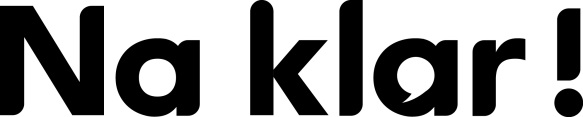 Antwoorden Flotte Frage bovenbouw havo/vwo & mbo, week 48, 2020Impfstoff gegen Corona kommt aus Deutschland1. A2. C3. B4. Eigene Antwort.